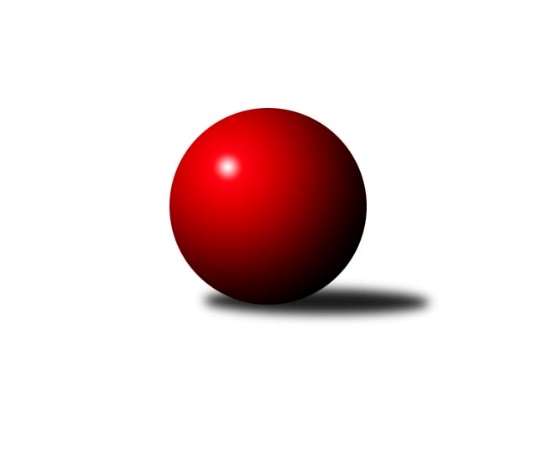 Č.6Ročník 2018/2019	15.8.2024 Krajská soutěž 2.třídy KV 2018/2019Statistika 6. kolaTabulka družstev:		družstvo	záp	výh	rem	proh	skore	sety	průměr	body	plné	dorážka	chyby	1.	SKK K.Vary D	6	5	0	1	48 : 24 	(23.0 : 19.0)	1567	10	1106	462	41.2	2.	Kuželky Aš E	6	4	0	2	46 : 26 	(25.0 : 15.0)	1533	8	1080	453	46.8	3.	Loko Cheb E	6	4	0	2	46 : 26 	(30.5 : 17.5)	1522	8	1083	439	49	4.	Kuželky Aš F	6	4	0	2	43 : 29 	(23.5 : 24.5)	1530	8	1092	438	45	5.	Kuželky Ji.Hazlov C	6	1	0	5	21 : 51 	(17.0 : 27.0)	1382	2	1026	356	61.2	6.	Kuželky Aš G	6	0	0	6	12 : 60 	(13.0 : 29.0)	1396	0	1009	387	69Tabulka doma:		družstvo	záp	výh	rem	proh	skore	sety	průměr	body	maximum	minimum	1.	SKK K.Vary D	4	4	0	0	38 : 10 	(14.0 : 12.0)	1588	8	1655	1538	2.	Kuželky Aš F	3	3	0	0	31 : 5 	(15.0 : 9.0)	1611	6	1736	1523	3.	Kuželky Aš E	3	3	0	0	28 : 8 	(11.0 : 7.0)	1512	6	1616	1455	4.	Loko Cheb E	3	2	0	1	24 : 12 	(15.5 : 8.5)	1560	4	1590	1538	5.	Kuželky Ji.Hazlov C	4	1	0	3	18 : 30 	(12.0 : 20.0)	1390	2	1463	1336	6.	Kuželky Aš G	1	0	0	1	2 : 10 	(2.0 : 6.0)	1334	0	1334	1334Tabulka venku:		družstvo	záp	výh	rem	proh	skore	sety	průměr	body	maximum	minimum	1.	Loko Cheb E	3	2	0	1	22 : 14 	(15.0 : 9.0)	1503	4	1614	1452	2.	Kuželky Aš E	3	1	0	2	18 : 18 	(14.0 : 8.0)	1544	2	1584	1529	3.	SKK K.Vary D	2	1	0	1	10 : 14 	(9.0 : 7.0)	1557	2	1571	1542	4.	Kuželky Aš F	3	1	0	2	12 : 24 	(8.5 : 15.5)	1511	2	1537	1493	5.	Kuželky Ji.Hazlov C	2	0	0	2	3 : 21 	(5.0 : 7.0)	1378	0	1421	1335	6.	Kuželky Aš G	5	0	0	5	10 : 50 	(11.0 : 23.0)	1401	0	1463	1308Tabulka podzimní části:		družstvo	záp	výh	rem	proh	skore	sety	průměr	body	doma	venku	1.	SKK K.Vary D	6	5	0	1	48 : 24 	(23.0 : 19.0)	1567	10 	4 	0 	0 	1 	0 	1	2.	Kuželky Aš E	6	4	0	2	46 : 26 	(25.0 : 15.0)	1533	8 	3 	0 	0 	1 	0 	2	3.	Loko Cheb E	6	4	0	2	46 : 26 	(30.5 : 17.5)	1522	8 	2 	0 	1 	2 	0 	1	4.	Kuželky Aš F	6	4	0	2	43 : 29 	(23.5 : 24.5)	1530	8 	3 	0 	0 	1 	0 	2	5.	Kuželky Ji.Hazlov C	6	1	0	5	21 : 51 	(17.0 : 27.0)	1382	2 	1 	0 	3 	0 	0 	2	6.	Kuželky Aš G	6	0	0	6	12 : 60 	(13.0 : 29.0)	1396	0 	0 	0 	1 	0 	0 	5Tabulka jarní části:		družstvo	záp	výh	rem	proh	skore	sety	průměr	body	doma	venku	1.	Kuželky Ji.Hazlov C	0	0	0	0	0 : 0 	(0.0 : 0.0)	0	0 	0 	0 	0 	0 	0 	0 	2.	Kuželky Aš E	0	0	0	0	0 : 0 	(0.0 : 0.0)	0	0 	0 	0 	0 	0 	0 	0 	3.	SKK K.Vary D	0	0	0	0	0 : 0 	(0.0 : 0.0)	0	0 	0 	0 	0 	0 	0 	0 	4.	Kuželky Aš F	0	0	0	0	0 : 0 	(0.0 : 0.0)	0	0 	0 	0 	0 	0 	0 	0 	5.	Kuželky Aš G	0	0	0	0	0 : 0 	(0.0 : 0.0)	0	0 	0 	0 	0 	0 	0 	0 	6.	Loko Cheb E	0	0	0	0	0 : 0 	(0.0 : 0.0)	0	0 	0 	0 	0 	0 	0 	0 Zisk bodů pro družstvo:		jméno hráče	družstvo	body	zápasy	v %	dílčí body	sety	v %	1.	Jiří Bláha 	Kuželky Aš G 	10	/	5	(100%)		/		(%)	2.	Vladimír Veselý ml.	Kuželky Aš E 	10	/	5	(100%)		/		(%)	3.	Jiří Mitáček st.	SKK K.Vary D 	10	/	6	(83%)		/		(%)	4.	Adolf Klepáček 	Loko Cheb E 	8	/	5	(80%)		/		(%)	5.	František Mazák st.	Kuželky Aš F 	8	/	6	(67%)		/		(%)	6.	Jan Bartoš 	Kuželky Ji.Hazlov C 	8	/	6	(67%)		/		(%)	7.	Ota Maršát ml.	Kuželky Aš E 	8	/	6	(67%)		/		(%)	8.	Vladimír Míšanek 	Kuželky Aš F 	8	/	6	(67%)		/		(%)	9.	Pavel Pazdera 	SKK K.Vary D 	6	/	3	(100%)		/		(%)	10.	František Mazák ml.	Kuželky Aš F 	6	/	4	(75%)		/		(%)	11.	Ivan Rambousek 	Loko Cheb E 	6	/	5	(60%)		/		(%)	12.	Ivona Mašková 	Kuželky Aš E 	6	/	6	(50%)		/		(%)	13.	Michal Hric 	Loko Cheb E 	4	/	2	(100%)		/		(%)	14.	Petra Svobodová 	Loko Cheb E 	4	/	3	(67%)		/		(%)	15.	Yvona Mašková 	Loko Cheb E 	4	/	3	(67%)		/		(%)	16.	Michal Hric 	Loko Cheb E 	4	/	4	(50%)		/		(%)	17.	Vladimír Čermák 	SKK K.Vary D 	4	/	4	(50%)		/		(%)	18.	Anna Davídková 	Kuželky Aš E 	4	/	5	(40%)		/		(%)	19.	Miroslav Toka 	SKK K.Vary D 	4	/	5	(40%)		/		(%)	20.	Vlasta Peková 	Kuželky Ji.Hazlov C 	4	/	6	(33%)		/		(%)	21.	Dagmar Šafaříková 	Kuželky Ji.Hazlov C 	3	/	3	(50%)		/		(%)	22.	Radovan Duhal 	Kuželky Aš F 	3	/	5	(30%)		/		(%)	23.	Pavel Benčík 	Kuželky Ji.Hazlov C 	2	/	1	(100%)		/		(%)	24.	Josef Vančo 	SKK K.Vary D 	2	/	3	(33%)		/		(%)	25.	Anna Mistríková 	Kuželky Aš F 	2	/	3	(33%)		/		(%)	26.	Ivana Grünerová 	Kuželky Aš G 	2	/	4	(25%)		/		(%)	27.	Petra Bránická 	Kuželky Aš E 	0	/	1	(0%)		/		(%)	28.	Marie Kovářová 	Kuželky Aš G 	0	/	1	(0%)		/		(%)	29.	Hana Hiřmanová 	Loko Cheb E 	0	/	1	(0%)		/		(%)	30.	Josef Jančula 	Loko Cheb E 	0	/	1	(0%)		/		(%)	31.	Miroslava Utikalová 	Kuželky Ji.Hazlov C 	0	/	3	(0%)		/		(%)	32.	Libor Grüner 	Kuželky Aš G 	0	/	4	(0%)		/		(%)	33.	Jan Doskočil 	Kuželky Aš G 	0	/	4	(0%)		/		(%)	34.	Miloš Peka 	Kuželky Ji.Hazlov C 	0	/	5	(0%)		/		(%)	35.	Františka Pokorná 	Kuželky Aš G 	0	/	6	(0%)		/		(%)Průměry na kuželnách:		kuželna	průměr	plné	dorážka	chyby	výkon na hráče	1.	Karlovy Vary, 1-4	1541	1105	436	47.0	(385.4)	2.	Lokomotiva Cheb, 1-2	1531	1090	440	49.7	(382.8)	3.	Kuželky Aš, 1-4	1499	1066	432	50.9	(374.8)	4.	Hazlov, 1-4	1420	1033	386	60.9	(355.1)Nejlepší výkony na kuželnách:Karlovy Vary, 1-4SKK K.Vary D	1655	6. kolo	Jiří Bláha 	Kuželky Aš G	453	4. koloSKK K.Vary D	1617	4. kolo	Jiří Mitáček st.	SKK K.Vary D	447	6. koloKuželky Aš E	1584	6. kolo	Vladimír Veselý ml.	Kuželky Aš E	440	6. koloSKK K.Vary D	1543	1. kolo	Miroslav Toka 	SKK K.Vary D	422	6. koloSKK K.Vary D	1538	2. kolo	Pavel Pazdera 	SKK K.Vary D	420	4. koloKuželky Aš E	1533	1. kolo	Jiří Mitáček st.	SKK K.Vary D	419	1. koloKuželky Aš G	1443	4. kolo	Pavel Pazdera 	SKK K.Vary D	418	6. koloKuželky Ji.Hazlov C	1421	2. kolo	Jiří Mitáček st.	SKK K.Vary D	405	2. kolo		. kolo	Vladimír Čermák 	SKK K.Vary D	404	4. kolo		. kolo	Josef Vančo 	SKK K.Vary D	401	1. koloLokomotiva Cheb, 1-2Loko Cheb E	1590	2. kolo	Adolf Klepáček 	Loko Cheb E	439	1. koloLoko Cheb E	1552	1. kolo	Ivan Rambousek 	Loko Cheb E	424	3. koloSKK K.Vary D	1542	3. kolo	Ivan Rambousek 	Loko Cheb E	422	2. koloLoko Cheb E	1538	3. kolo	František Mazák ml.	Kuželky Aš F	414	2. koloKuželky Aš F	1503	2. kolo	Adolf Klepáček 	Loko Cheb E	410	2. koloKuželky Aš G	1463	1. kolo	Petra Svobodová 	Loko Cheb E	409	3. kolo		. kolo	Vladimír Čermák 	SKK K.Vary D	394	3. kolo		. kolo	Františka Pokorná 	Kuželky Aš G	393	1. kolo		. kolo	Miroslav Špaček 	SKK K.Vary D	390	3. kolo		. kolo	Jiří Mitáček st.	SKK K.Vary D	387	3. koloKuželky Aš, 1-4Kuželky Aš F	1736	3. kolo	František Mazák ml.	Kuželky Aš F	475	3. koloKuželky Aš E	1616	4. kolo	František Mazák st.	Kuželky Aš F	455	3. koloLoko Cheb E	1614	6. kolo	Vladimír Veselý ml.	Kuželky Aš E	449	4. koloKuželky Aš F	1574	5. kolo	František Mazák st.	Kuželky Aš F	445	4. koloSKK K.Vary D	1571	5. kolo	Michal Hric 	Loko Cheb E	442	6. koloKuželky Aš F	1537	4. kolo	Vladimír Míšanek 	Kuželky Aš F	440	3. koloKuželky Aš F	1523	6. kolo	František Mazák ml.	Kuželky Aš F	430	6. koloKuželky Aš E	1465	5. kolo	Pavel Pazdera 	SKK K.Vary D	430	5. koloKuželky Aš E	1455	2. kolo	Adolf Klepáček 	Loko Cheb E	425	6. koloLoko Cheb E	1452	5. kolo	František Mazák st.	Kuželky Aš F	422	5. koloHazlov, 1-4Kuželky Aš E	1529	3. kolo	František Mazák st.	Kuželky Aš F	424	1. koloKuželky Aš F	1493	1. kolo	Vladimír Míšanek 	Kuželky Aš F	421	1. koloLoko Cheb E	1472	4. kolo	Pavel Benčík 	Kuželky Ji.Hazlov C	412	5. koloKuželky Ji.Hazlov C	1463	5. kolo	Ota Maršát ml.	Kuželky Aš E	411	3. koloKuželky Ji.Hazlov C	1426	4. kolo	Jan Bartoš 	Kuželky Ji.Hazlov C	410	4. koloKuželky Ji.Hazlov C	1336	3. kolo	Adolf Klepáček 	Loko Cheb E	400	4. koloKuželky Ji.Hazlov C	1336	1. kolo	Vladimír Veselý ml.	Kuželky Aš E	400	3. koloKuželky Aš G	1308	5. kolo	Petra Svobodová 	Loko Cheb E	391	4. kolo		. kolo	Jiří Bláha 	Kuželky Aš G	387	5. kolo		. kolo	Jan Bartoš 	Kuželky Ji.Hazlov C	380	5. koloČetnost výsledků:	8.0 : 4.0	2x	4.0 : 8.0	3x	2.0 : 10.0	1x	11.0 : 1.0	1x	10.0 : 2.0	10x	0.0 : 12.0	1x